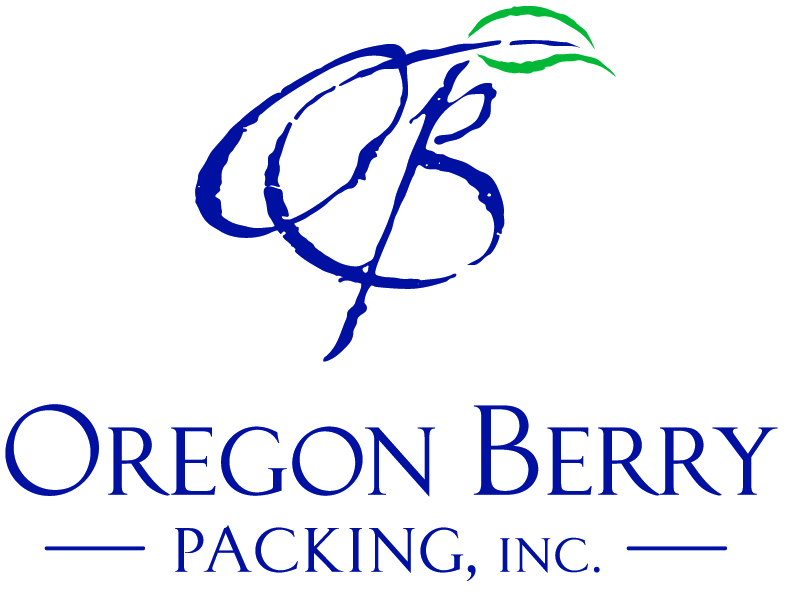 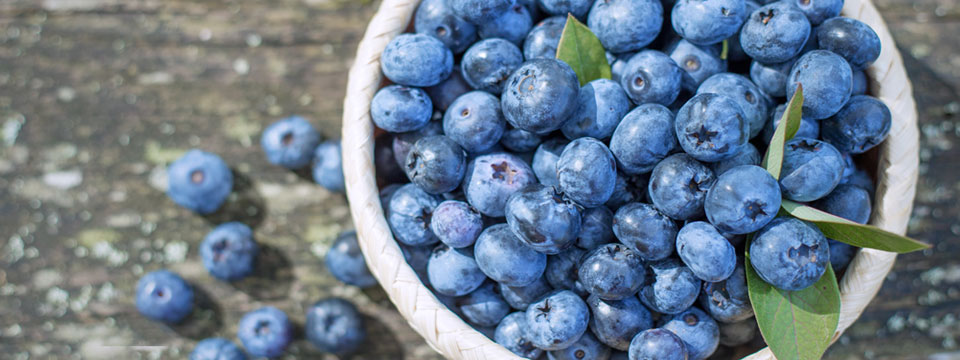 Oregon Blueberries are coming!Early blueberries are thinking about blushing but not quite there yet. We're all looking at long range forecasts and they haven’t been very helpful.  Most of the information we are seeing is pointing to a much later beginning to our season than we have seen in some time. The gap between southern crops and ours appears to be widening. The crop looks good for the most part and is beginning to size, still not a lot of color now but next week looks like some better weather for moving our blues along. Patience will certainly be a virtue this summer.  Oregon Berry Crop Update – June 14, 2022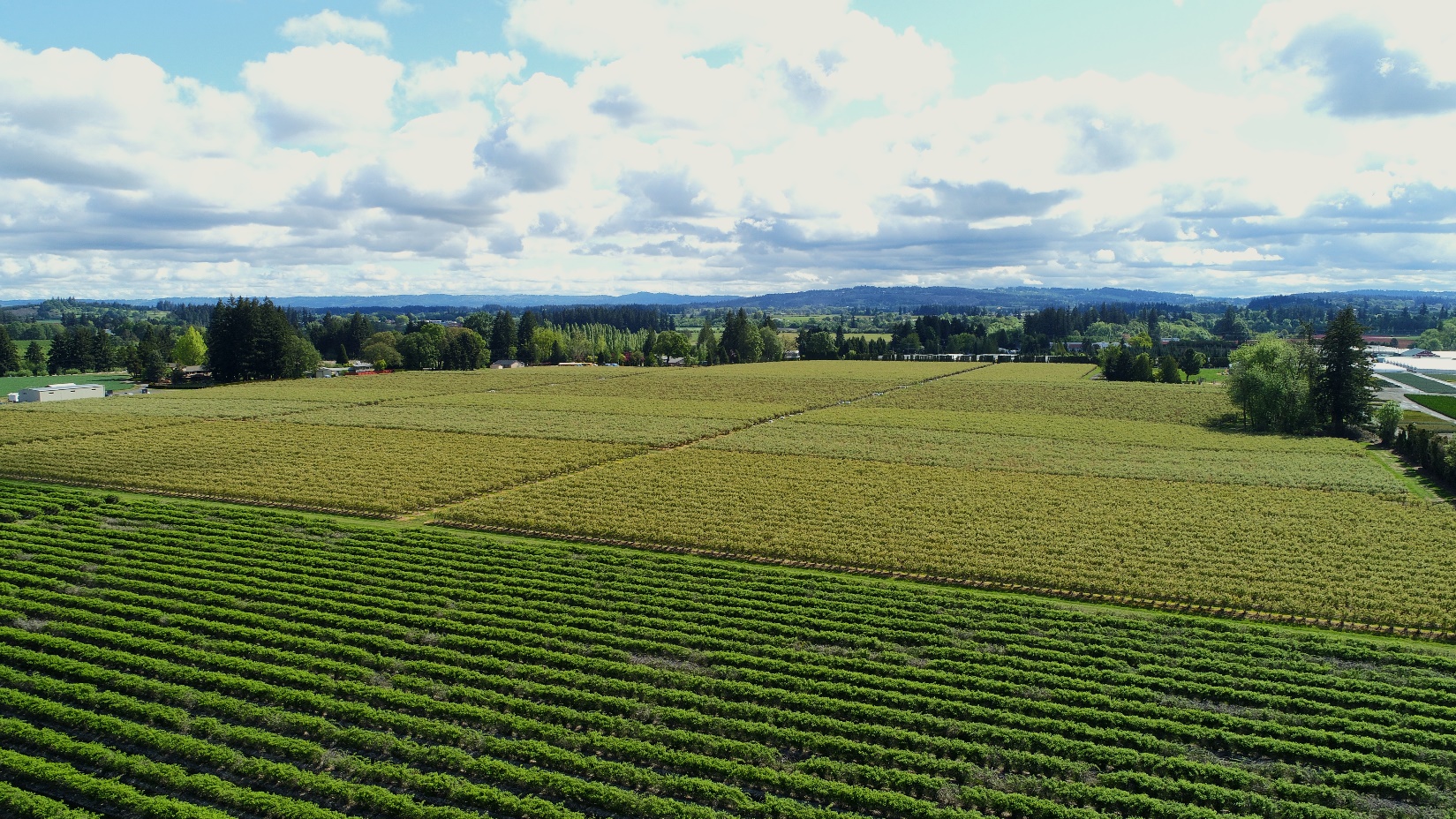 We are anticipating a great 2022 with more predicted volume of high-quality blueberries from our farms.   Duke season is set to begin around July 5th, finishing with Last Call towards the end of September.  This year, we will keep you updated on each export variety we are working with and show growth week by week.Duke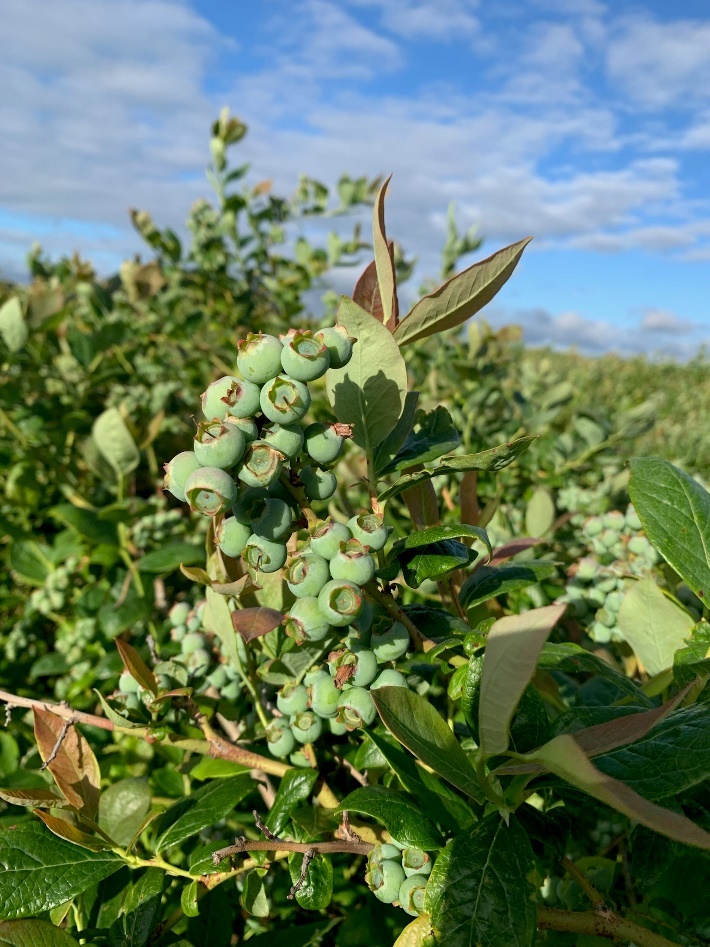 Duke blueberries are the leading, early-ripening Northern Highbush variety.  It is known for its high yields, uniformed size and superior quality fruit.  Fruit characteristics:  Light blue, firm, mild flavorTiming: Late June-Mid JulySize: LargeDraper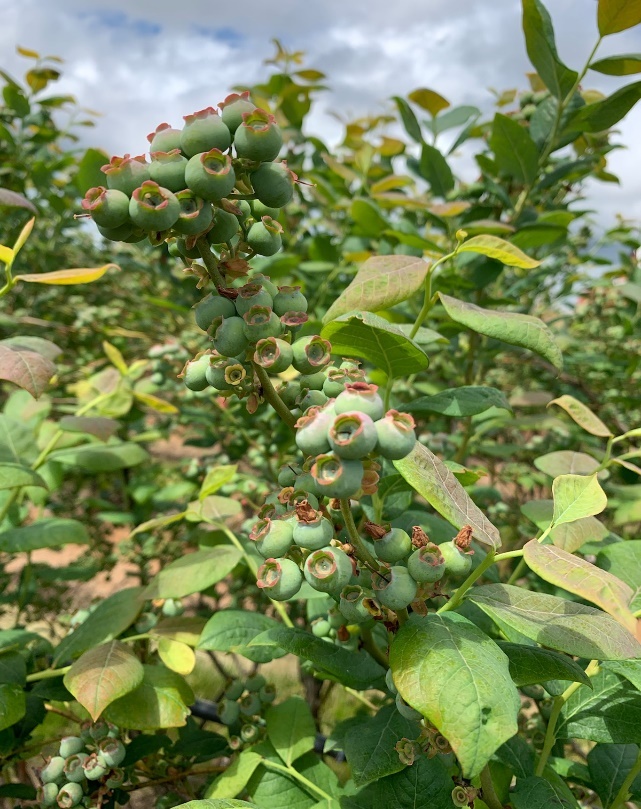 The Draper blueberry is exceptionally firm with concentrated ripening periods.  The berries have excellent post-harvest color retention and superior shelf life. Fruit Characteristics: Light blue, firm, crisp, sweet flavorTiming: Early July-Late JulySize: LargeLiberty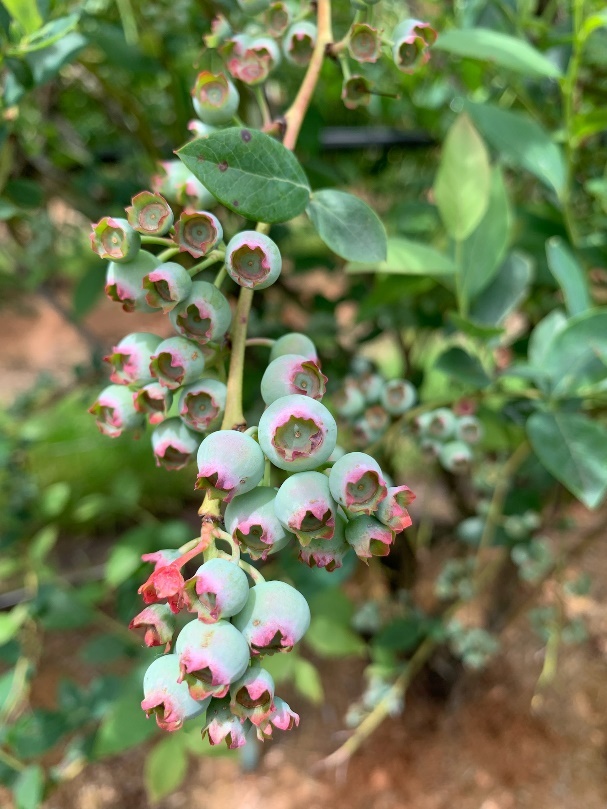 Liberty blueberries are sky-blue in color and have a balanced, appealing flavor.  This variety has excellent bloom.Fruit Characteristics: Light blue, balanced flavorTiming: Late July-Early AugustSize: LargeCalypso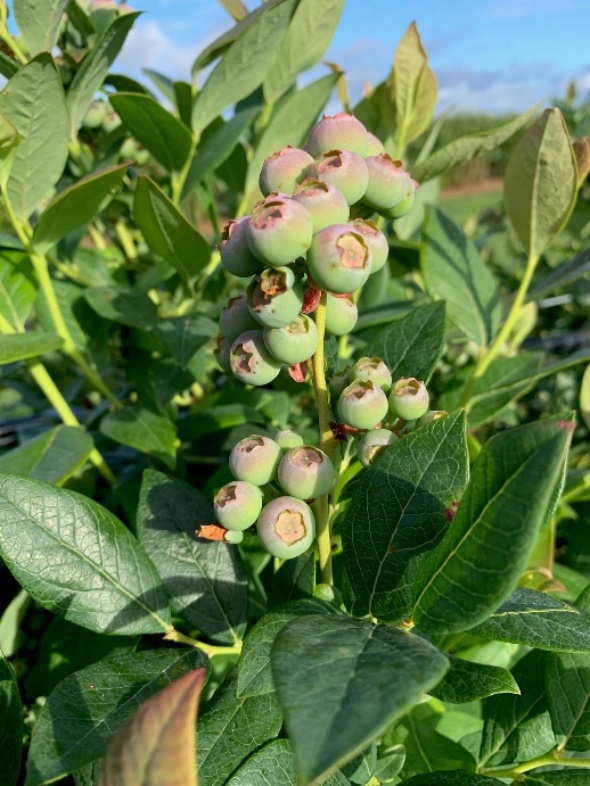 Calypso produces a firm, large berry with excellent flavor and a small dry scar.  Fruit ripens uniformly, producing a very consistent size and durable in travel. Fruit Characteristics: Light blue, classic flavorTiming: Late August-Late SeptemberSize: Large-Very LargeTop Shelf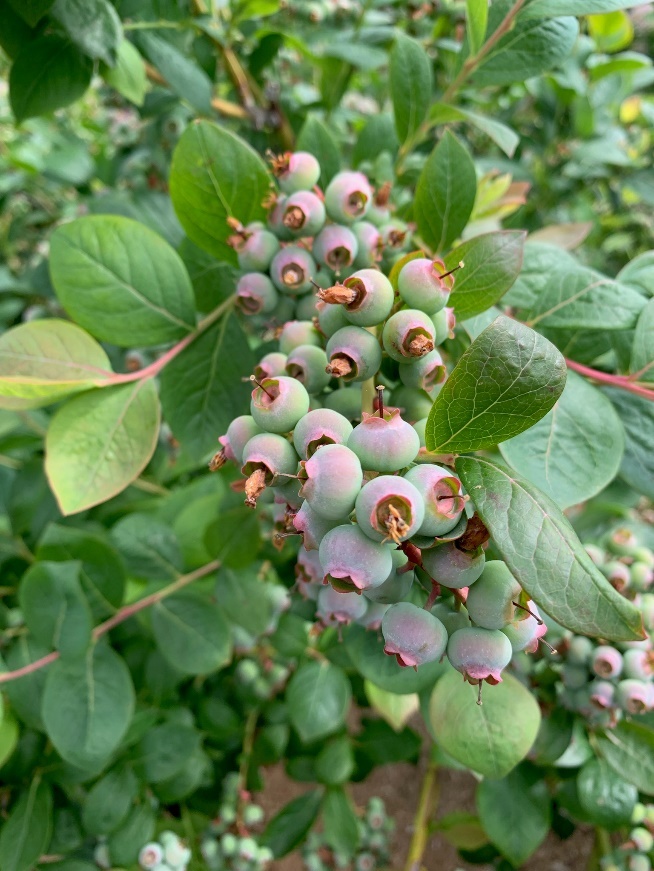 Top Shelf blueberries are notable for their very large, flavorful, firm fruit.  While similar to Draper in many ways, Top Shelf blueberries seem to excel in areas such as plant vigor, fruit size and flavor.  Fruit Characteristics: Sky blue, tropical flavor, firm, juicyTiming: Mid-Season, AugustSize: Very LargeLast Call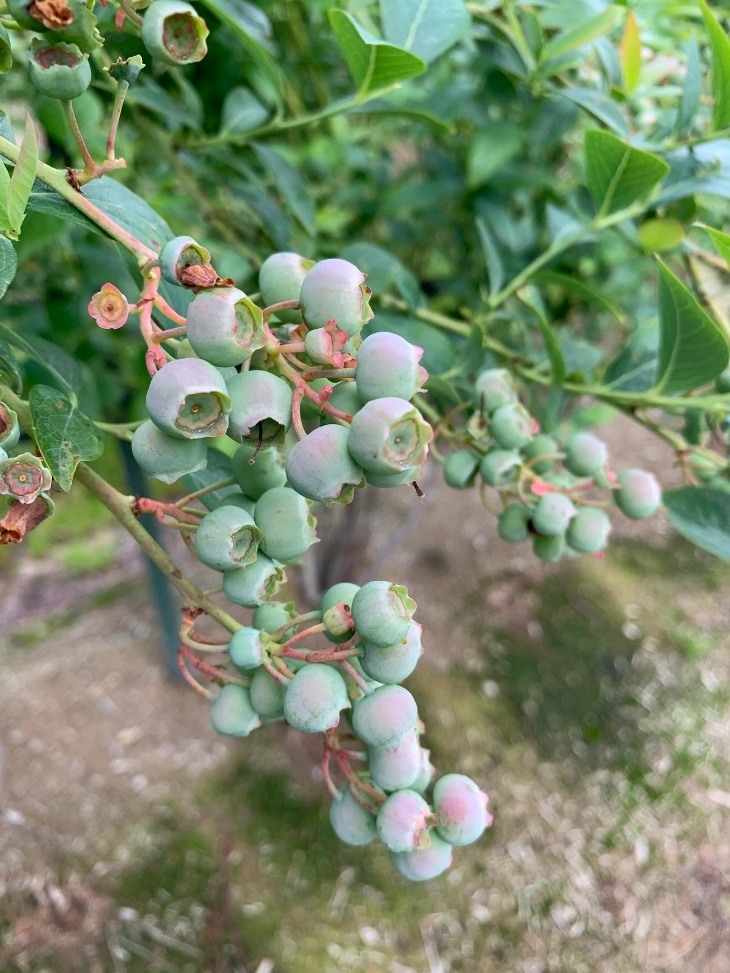 The Last Call blueberry bush produces high yields of large berries with a classic, sweet and slightly aromatic blueberry flavor.  This berry has a nice crunch. Fruit Characteristics: Very sweet, classic flavor, aromaticTiming: Late-Season, End August-SeptemberSize: LargePeachy Blue – New Variety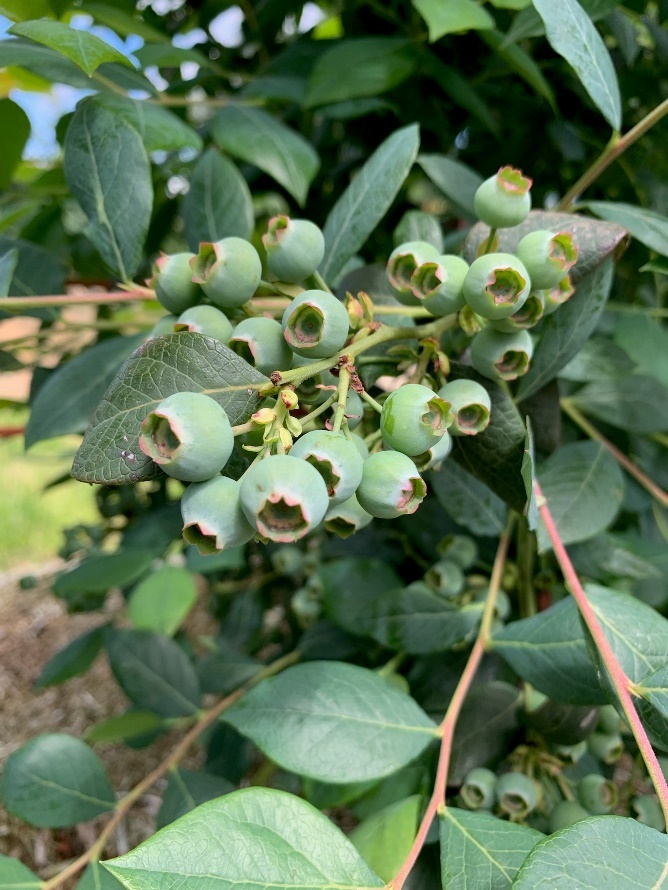 This is one of the new, crunchy varieties we have been talking about.  This berry has exceptional flavor and optimal shelf life.  Oregon Berry has made the commitment to only grow the best eating varieties, allowing you to move fruit easily and guaranteeing premium Oregon Berry quality!  Quantities will be limited and are not guaranteed to export until we get closer to the season to assure quality. Fruit Characteristics: Timing: Mid to Late SeasonSize: Large